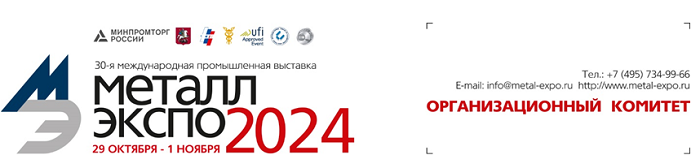 НЕДЕЛЯ МЕТАЛЛОВ В МОСКВЕПРОГРАММА РАБОТЫ28 октября 2024, понедельник29 октября 2024, вторник30 октября 2024, среда31 октября 2024, четверг01 ноября 2024, пятницаВремяМероприятиеМесто проведенияОрганизаторы10:00–17:00«Российский рынок металлов»,27-я Международная конференцияОтель «Азимут Москва Олимпик»Металлоснабжение и сбыт (МС&С)тел.: (495) 734-99-2217:00–19:00Награждение лауреатов конкурсов «Лучшая сбытовая сеть», «Лучшая металлобаза России», «Лучший СМЦ России»Отель «Азимут Москва Олимпик»Российский союз поставщиков металлопродукции (РСПМ)тел.: (495) 925-05-49ВремяМероприятиеМесто проведенияОрганизаторы10:00–18:00Работа выставки «Металл-Экспо’2024»ЦВК «Экспоцентр»
павильоны 2, 3, 7 и 8Металл-Экспотел.: (495) 734-99-6610:00–18:00«Цинк – защита от коррозии», 25-й Научно-технический семинарЗал для семинаров 3
павильона 2Центр по развитию цинкател.: (495) 772-07-3910:30–13:30«Резервуаростроение: проблемы, решения, инновации», 7-я Международная конференцияДискуссионная площадка
 павильона 7ЦНИИПСКтел.: (499) 128-77-7713:00–13:00Официальное открытие 30-й Международной промышленной выставки «Металл-Экспо’2024»Павильон 2
Синий залМинпромторг РоссииМеталл-Экспотел.: (495) 734-99-6614:00–17:00Совещание Координационного совета по промышленной политике в металлургическом комплексе при Министерстве промышленности и торговли РФПо приглашениямМинпромторг РоссииМеталл-Экспотел.: (495) 734-99-6614:00–18:00«Металлические каркасы быстровозводимых зданий: современные технологии и конструкции», Международная конференцияДискуссионная площадка
 павильона 7ЦНИИПСКтел.: (499) 128-77-77ВремяМероприятиеМесто проведенияОрганизаторы10:00–18:00Работа выставки «Металл-Экспо’2024»ЦВК «Экспоцентр»
павильоны 2, 3, 7 и 8Металл-Экспотел.: (495) 734-99-6610:00–13:30«Сварка, термическая резка и защитные покрытия в металлургии и металлопереработке», Научно-практическая конференцияДискуссионная площадка 
 павильона 3Межотраслевая ассоциация главных сварщиков (ММАГС)тел.: (496) 575-30-6010:00–13:30Заседание рабочей группы по Межотраслевой программе освоения новых видов и улучшению качества металлопродукции для автомобилестроенияЗал для семинаров 3
павильона 2Минпромторг РоссииЦНИИчерметтел.: +7 (495) 777-93-01АВТОВАЗРусская Сталь11:00–13:30Совещание - круглый стол производителей изделий из оцинкованного и окрашенного прокатаДискуссионная площадка
 павильона 7РСПМтел.: (495) 925-05-49АРССтел.: (495) 744-02-6314:00–18:00Круглый стол АРСС для монтажных организаций, металлургов, заказчиков стального строительстваКонгресс-центр,
зал «Стеклянный купол»АРССтел.: (495) 744-02-6314:30–18:00Заседание Комитета по черной металлургии и тяжелому машиностроениюЗал для семинаров 3
павильона 2ЦНИИчерметтел.: +7 (495) 777-93-01РАН16:00–17:00Награждение Лауреатов «Metal Vision'2024» - на лучшую видеопродукцию в металлургической отрасли России и стран СНГДискуссионная площадка 
 павильона 3Металл-Экспотел.: (495) 734-99-6616:00–18:00Ежегодное вручение партнерам Трубной металлургической компании сертификатов официальных дилеровПо приглашениямТМКтел.: (495) 775-76-00ВремяМероприятиеМесто проведенияОрганизаторы10:00–18:00Работа выставки «Металл-Экспо’2024»ЦВК «Экспоцентр»
павильоны 2, 3, 7 и 8Металл-Экспотел.: (495) 734-99-6610:00–17:00«Новые перспективные материалы, оборудование и технологии для их получения», 23-я Научно-техническая конференцияКонференц-зал
 павильона 8ЦНИИчерметтел.: +7 (495) 777-93-01ВНИИМЕТМАШСоюз МеталлургмашЦНИИТМАШ10:00–13:30«Новые тенденции рационального использования вторичных ресурсов и проблемы экологии», КонференцияДискуссионная площадка 
 павильона 3МИСиС11:00–13:00«Расширение применения стали в строительстве в рамках стратегического взаимодействия АРСС с отраслевыми профессиональными сообществами», Круглый столДискуссионная площадка
 павильона 7АРССтел.: (495) 744-02-6314:30–17:00Круглый стол поставщиков и потребителей сырья и проката цветных металловДискуссионная площадка
 павильона 7РСПМтел.: (495) 925-05-4914:30–18:00«Корпоративные коммуникации в металлургической отрасли России и стран СНГ – 2024», Конференция
Награждение лауреатов конкурса «Лучшее корпоративное издание в металлургической отрасли – 2024»Зал для семинаров 4
павильона 2МССтел.: 7 (495) 734-99-22Металл-Экспотел.: (495) 734-99-6617:00–18:00Награждение предприятий, компаний, институтов золотыми и серебряными медалями «Металл-Экспо»:
- за высокотехнологичные разработки оборудования, технологий и продукции черной и цветной металлургии
- лучшее научное издание в металлургической промышленностиКонференц-зал
 павильона 8Минпромторг РоссииМеталл-Экспотел.: (495) 734-99-66ВремяМероприятиеМесто проведенияОрганизаторы10:00–16:00Работа выставки «Металл-Экспо’2024»ЦВК «Экспоцентр»
павильоны 2, 3, 7 и 8Металл-Экспотел.: (495) 734-99-6611:00–13:00Круглый стол служб маркетинга металлургических и металлоторговых компанийДискуссионная площадка
 павильона 7РСПМтел.: (495) 925-05-4911:00–14:00«Будущее закладывается сегодня»,
Слет студентов, аспирантов профильных вузов
Награждение лауреатов конкурса «Молодые ученые»
в рамках Международной промышленной выставки «Металл-Экспо»Дискуссионная площадка 
 павильона 3ГУУМИСиСМГТУСоюз МеталлургмашМеталл-Экспотел.: (495) 734-99-66МОС.ПОЛИТЕХ12:30–13:00Награждение лауреатов конкурса «Лучший интернет-проект 2024 года среди металлургических и металлоторговых компаний России и стран СНГ»Дискуссионная площадка
 павильона 7МССтел.: 7 (495) 734-99-2213:00–15:00«Металлленд», Интеллектуальная игра в формате шоу-квизаЗал для семинаров 3
павильона 2Металл-Маркеттел:  (846) 270-48-1614:00–14:00Награждение лауреатов выставки «Металл-Экспо’2024» в номинации «За лучшую экспозицию»Павильон 2
Синий залМинпромторг РоссииМеталл-Экспотел.: (495) 734-99-6616:00–16:00Официальное закрытие выставкиЦВК «Экспоцентр»
павильоны 2, 3, 7 и 8Металл-Экспотел.: (495) 734-99-66